Research Article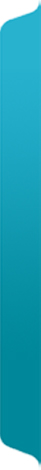 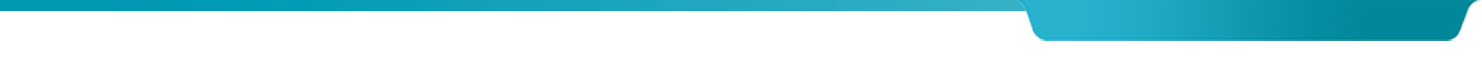 Abstract:Abstract:Abstract:International Journal of Modern Education StudiesJune, 2018Volume 2, No 1Pages: 34-45http://www.ijonmes.netdergipark.gov.tr/ijonmesArticle Info:International Journal of Modern Education StudiesJune, 2018Volume 2, No 1Pages: 34-45http://www.ijonmes.netdergipark.gov.tr/ijonmesArticle Info:Keywords:Keywords: